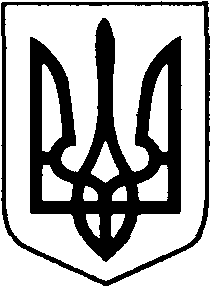 УКРАЇНАНововолинськА  міськА  радА ВоЛИНСЬКОЇ ОБЛАСТІВОСЬМОГО СКЛИКАННЯР І Ш Е Н Н Явід   23 грудня 2020 року  № 2/39м. Нововолинськ                                            Про структуру територіального центру соціального обслуговування(надання соціальних послуг)виконавчого комітету Нововолинськоїміської ради       Відповідно до п. 5 ст. 26 Закону України « Про місцеве самоврядування в Україні», розпорядження Кабінету Міністрів України «Про визначення та затвердження територій територіальних громад Волинської області №708-р від 12.06.2020 р., у зв’язку з реорганізацією Благодатної селищної ради, Грибовицької та Грядівської сільських рад шляхом приєднання до Нововолинської міської ради Волинської області , міська рада В И Р І Ш И Л А : 	   1..Затвердити структуру територіального центру соціального обслуговування (надання соціальних послуг) виконавчого комітету Нововолинської міської ради (додається).  	  2. Визнати таким, що втратили чинність: 	  2.1. Структура і штати територіального центру соціального обслуговування (надання соціальних послуг) виконавчого комітету Нововолинської міської ради, затверджену рішенням міської ради від 01.12.2016р. № 12/17  «Про затвердження структури територіального центру соціального обслуговування (надання соціальних послуг) виконавчого комітету Нововолинської міської ради».	3.Контроль за виконанням даного рішення покласти на заступника міського голови з питань діяльності виконавчих органів Скриннік В.Р.Міський голова                                                                                Б.С. КарпусЖуравська 30174                                                               Додатокдо рішення  міської ради                                                                                            23.12.2020 № 2/39Структура і штати територіального центру соціального обслуговування (надання соціальних послуг) виконавчого комітету Нововолинської міської радиАпарат територіального центруДиректор тер центру                                              1Головний бухгалтер                                               1Бухгалтер                                                                1Економіст                                                                1Інспектор з кадрів                                                   1Прибиральниця службових приміщень             0,5Водій                                                                       1                                      Разом                                                                    6,5Відділення соціальної допомоги вдомаЗавідувач                                                                 1Фахівець  із соціальної допомоги вдома I категорії                                                               1Фахівець із соціальної роботи II категорії  / соціальний працівник                     1Соціальні робітники                                              30Разом                                                                      33             Відділення стаціонарного догляду для постійного проживанняЗавідувач відділення                                              1Лікар                                                                       0,5Старша медична сестра-дієтсестра                      1Сестра медична                                                      3Молодша медична сестра з догляду за хворими                                                              5Молодша медична сестра (санітарка-ванниця)                                               1Зав. господарством                                                1    Сестра – господиня                                               1Кухар                                                                      2Підсобний робітник                                              1Разом                                                                      16,5  Відділення організації надання адресноїнатуральної чи грошової допомогиЗавідувач відділення                                            1Соціальний працівник                                         1Перукар                                                                 1Швачка                                                                 0,5Робітник з комплексного обслуговуванняй ремонту  будинків                                             1Разом                                                                    4,5Всього загальний фонд                                    60,5Спеціальний фондвідділення соціальної допомоги вдомаСоціальний робітник                                            1,5Всього                                                                   62Директор терцентру                                                                  В.М. Журавська